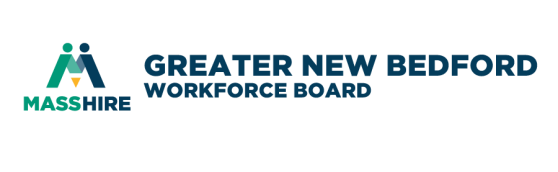 MassHire Greater New Bedford Workforce BoardExecutive CommitteeThursday, June 6, 2019 @ 12:00pm Quest Center 2nd floor conference room (large room in middle of the floor)AGENDA Greetings and Call to OrderAnnouncements EOHED dollars back on the House Ways and Means line item. 7002-0020 for a precision manufacturing program administered by the executive office of housing and economic development that provides training to unemployed and underemployed individuals, including veterans - $2,500,000.New Bedford City Council went on record in support of the Mayor’s Age Friendly Initiative - Coastline Elderly’s Coordinator for the Program, Christine Sullivan would like to give an overview of the initiative at our next board meeting. Donna Ramos has been serving on Domain 6 Civic & Employment for the past 18 months. 
Consent Agenda (Votes)March minutes for approval - attachedTreasurer’s Report   - attached Report outsExecutive Director – Jim Oliveira –ppt (handout)CFO – proposed integrated budget version 1Business Development  - Rick Kidder Performance & Oversight  - Ron MelbourneYouth Committee – Jeff Pelletier Suggested Proposal  awards  - requires a voteMassHire Career Center – James Daniels FY20 Nomination Committee Update – Rick Kidder (hand-out)Other BusinessPaid Family & Medical Leave Law (PFMLL) Updates – Deborah Meggison – votePersonnel Policy Amendment – Paid Time Off – attached - voteSchedule of subsequent Ex-Comm meetings – please save the dates on your calendarsThursday July 18 @ Quest CenterThursday August 22 Quest CenterThursday September 19 @ Quest CenterThursday October 24 @ Quest CenterThursday November 21 @ Quest Center - this is a changeThursday December  19 @ Career Center - this is a changeThursday January 23 @ Quest CenterAdjourn